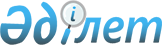 О решении проблемных вопросов рыбной отраслиРешение Акима Атырауской области от 11 апреля 2000 года №  433 Зарегистрирован управлением юстиции Атырауской области 10 августа 2000 года № 247



          Рассмотрев состояние дел по проблемным вопросам рыбной отрасли решил:




          1. Учитывая биологическое обоснование науки, увеличить лимит на вылов
воблы в реке Урал на 500 тонн, а также разрешить прилов осетровых в
предустьевом пространстве реки Урал и реки Кигач в пределах выделенного
лимита. В случае прилова осетровых не достигших промысловой меры они
немедленно должны выпускать в живом виде в воду. 




          2. Добычу рыбы из лимита, выделенного Атыраускому отделению
Казахского научно-исследовательского института рыбного хозяйства в реке
Урал и в предустьевом пространстве, производит Акционерное общество
"Атыраубалык"  (Долгих С.)  совместно с областным союзом рыболовецких
кооперативов (Демеуов К.).




          3. Северо-Каспийскому региональному учреждению по охране биоресурсов
(Сулейменов К.) изъять промысловые билеты на право лова рыбы для
Атырауского отделения Казахского научно-исследовательского института
рыбного хозяйства. 




          4. Областному союзу рыболовецких производственных кооперативов
(Демеуов К.) сдавать осетровым заводам производителей осетровых пород,
выловленных из предустьевого пространства реки Урал, пригодных для
рыбоводных целей. 




          5. Областной союз рыболовецких производственных кооперативов 




(Демеуов К.) для полного освоения выделенных лимитов перераспределяет
разрешенные объемы добычи между производственными кооперативами. 
     6. Акционерному обществу "Атыраубалык" (Долгих С.) дать право
осуществлять проверку соблюдения договорных обязательств с
производственными кооперативами по вылову и сдаче осетровых и частиковых
пород рыб на приемные пункты, а также - право на беспрепятственное
посещение их производственных участков.
     
     Аким области                               И. Тасмаламбетов
           
      
      


					© 2012. РГП на ПХВ «Институт законодательства и правовой информации Республики Казахстан» Министерства юстиции Республики Казахстан
				